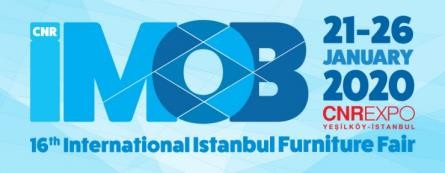 CNR EXPO-FURNITURE TRADE MISSION20-23 January 2020 ISTANBUL / TURKEYCNR EXPO-FURNITURE TRADE MISSION20-23 January 2020 ISTANBUL / TURKEYCNR EXPO-FURNITURE TRADE MISSION20-23 January 2020 ISTANBUL / TURKEYPlease type your answers and return this participation form.After the evaluation process you will be taking your formal confirmation.Application forms must be returned before deadline-27th DECEMBER FRIDAY 2019 at 16:00.You should fill all the blanks, sign and stamp the formPlease note that the information you transmit will not be shared with the third parties.Please type your answers and return this participation form.After the evaluation process you will be taking your formal confirmation.Application forms must be returned before deadline-27th DECEMBER FRIDAY 2019 at 16:00.You should fill all the blanks, sign and stamp the formPlease note that the information you transmit will not be shared with the third parties.Please type your answers and return this participation form.After the evaluation process you will be taking your formal confirmation.Application forms must be returned before deadline-27th DECEMBER FRIDAY 2019 at 16:00.You should fill all the blanks, sign and stamp the formPlease note that the information you transmit will not be shared with the third parties.1Name of the Company2Status of the Company (Manufacturer, Importer, Retailer, Wholesaler, Designer, If Other Please Specify)3Company Address (Please include postcode)4Country5E-mail6Website7Telephone Number8Mobile Phone9Name and the Title of the Company Representative Who will attend to the Program10Name of Partner or Holding Company (if applicable)11Goods and/or Services imported from all over the World12Goods and/or Services demanded from Turkey (please specify each product catagories your may interested in)13Total Number of Employees (2019)14For how many years have you been in this industry?15What is the company’s annual turnover (2019-USD)?16What is your total annual import world-wide (2019-USD)?17What is your total annual import from Turkey (2019-USD)?18Have you ever visited Turkey before? (If yes, please indicate your purpose: a visit to a furniture fair - b2b match making events- Ministry of Economy Trade Mission (Buyer Program) - Preliminary research into Turkish Market - Meeting with supplies etc.)19Top 5 Countries of Your Furniture Import?20Do youhaveany Local Contactin Turkey(If yes pleasewritedowncontactinformation and type of contact– subsidiary, associatecompany, commission agent etc. )I commit to participate bilateral meeting of the buyer mission program.Name and the title of the person filled this form:Date: